Program subject to changeMARCH 2023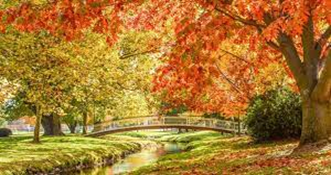 Barwon Health Social Support Program            3 McMillan Street, Anglesea Phone: 4215 6721CANCELLATIONS TO BE MADE BY 9am on the day of attendance. Please call 4215 6721Anglesea SSP will be closed on extreme fire rating days.You will be notified ASAPMondayWednesdayFriday1st3rdAutumn Leaves Quiz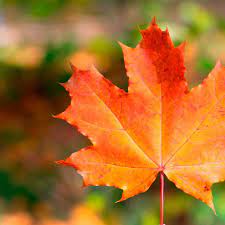 Active Games Quoits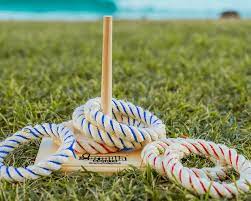 6th8th10thBingo and Hoy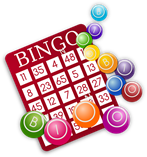 Family Flip QuizMoomba Fun and Games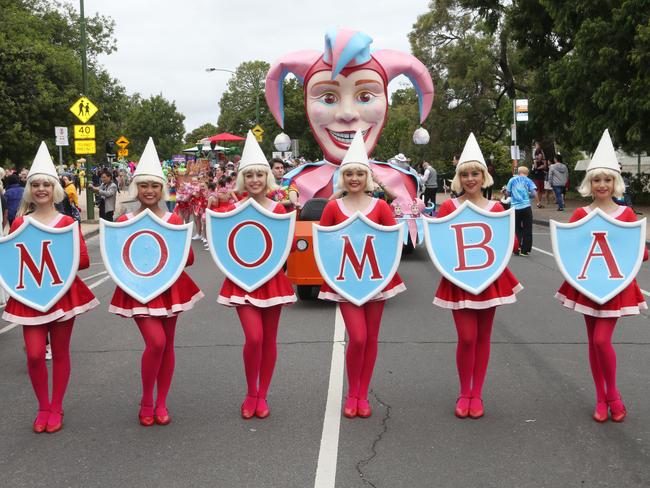                                 13thPUBLIC HOLIDAY15thPlanes, trains and automobiles Quiz17th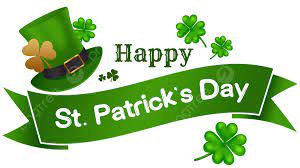 20th22nd24thMind ExercisesWhite Board Words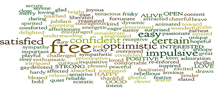 Qi Gong with Judy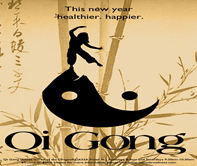 Afternoon Drive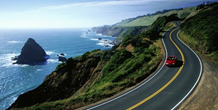 27thLunch at Anglesea Golf Club29thFirst up best dressedWho wore what when Quiz31stTable Games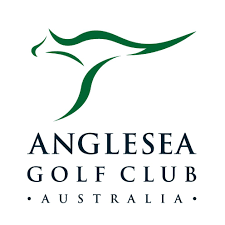 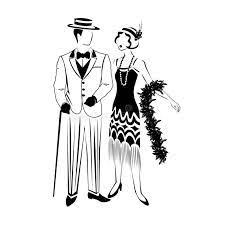 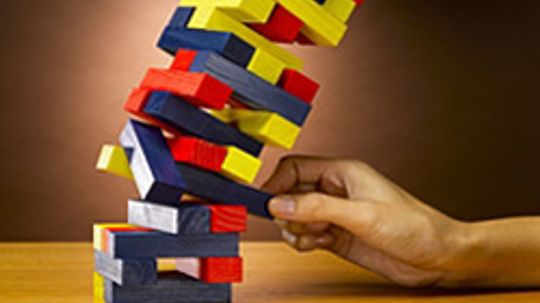 